"I Incontro all'orto BIO" Scuola Primaria “Benedetto Croce” - ISC MonteprandoneBando Regione Marche L.R. 21/2011. DGR 1189/2014 “Gli orti di Ortoincontro”Gentilissimi genitori e nonni degli alunni delle classi V della Scuola Primaria “Benedetto Croce” di Centobuchi di Monteprandone - ISC Monteprandone siete invitati venerdì 27 Novembre dalle ore   11,00 alle ore 12,00 le classi V A–D; dalle ore 15,00 alle ore 16,00  le classi V B-C, presso la nuova Sala Convegni di Piazza dell’Unità di Centobuchi di Monteprandone al "I Incontro all'orto BIO" Bando Regione Marche L.R. 21/2011. DGR 1189/2014  “Gli orti di Ortoincontro”Programma (circa 1h):•	Presentazione del Progetto "Incontri all'ORTO BIO"•	Video realizzato 11 giugno 2015 conferenza stampa •	Presentazione siti sui quali verrà caricato il materiale del progetto•	Video educativo “L'orto in balcone” produzione e realizzazione Università degli Studi di Camerino•	Dibattito aperto sui temi trattati•	Visita all'orto BIO presso Scuola Primaria “Benedetto Croce” con il coinvolgimento di Nonno PasqualeInterverranno:•	Dirigente ISC Monteprandone, dott.ssa Francesca Fraticelli•	Consigliere con Delega Istruzione e Famiglia, dott.ssa Daniela Morelli•	Referente Progetto Scuola Primaria B. Croce l'insegnante Giuseppina Coclite•	Nonno Pasquale volontario esperto esterno•	Partners in Service srl "Centro di Educazione Ambientale “Ambiente e Mare", R. MarcheBiologa Nutrizionista dott.ssa  Barbara Zambuchini e Naturalista dott.ssa Valentina CapannelliNota:la presente annulla e sostituisce la precedente per i genitori che hanno ricevuto il precedente avviso.                                                                 Il Dirigente Scolastico                                                                 Francesca Fraticelli     Firma autografa sostituita a mezzo stampa     ai sensi dell’art. 3, comma 2 del decreto legislativo n. 39/1993_________________________________________________________________________________________I…… sottscritt_________________ genitore dell’alunno/a____________________   Classe/Sez:_______Dichiara di aver ricevuto l’avviso relativo all’incontro all’orto Bio.                                                                   Firma genitori________________________________________      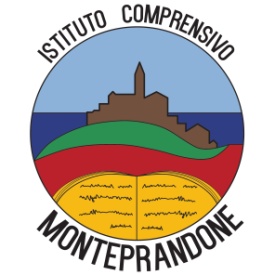 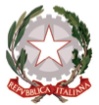 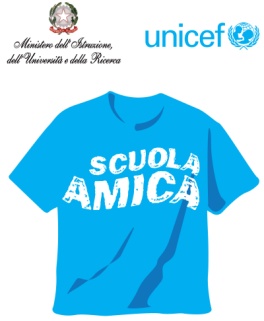 ISTITUTO COMPRENSIVO MONTEPRANDONEVia Colle Gioioso, 2 - 63076 Monteprandone (AP)Tel. 0735 701476 - Fax 0735 701999e-mail: apic82800g@istruzione.it PEC: apic82800g@pec.istruzione.itCodice Meccanografico: APIC82800G - C.F. 82002710448http://www.icmonteprandone.  MONTEPRANDONE 18/11/2015  Prot.n.6586/A20            Monteprandone 18/11/2015 Ai Genitori e nonni delle classi V^Via B.Croce